Office of the Superintendent of Catholic Schools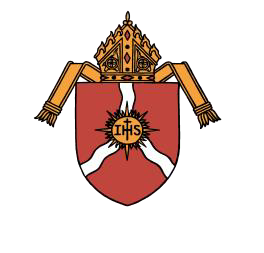 Diocese of Shreveport3500 Fairfield Avenue  Shreveport, LA 71104  318-868-4441  800-868-5057Lockdown/Intruder Drill or Actual ReportSY 20____ - 20_____This form is to be used for lockdown/intruder drills (e.g., lockdown- all levels, intruder, or armed intruder) and actual instances of use of the protocol. Update this form whenever the school has a drill or situation (lockdown or intruder) and then submit a copy to the Superintendent's Office.School: _____________________________________________________	City: ______________________________Date of DrillTime of DrillDrill or Actual(circle one)Reason/TypeTime ShelteredCommentsam / pmD  /  Aam / pmD  /  Aam / pmD  /  Aam / pmD  /  Aam / pmD  /  Aam / pmD  /  Aam / pmD  /  A